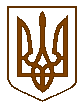 КОВЕЛЬСЬКА МІСЬКА РАДАВИКОНАВЧИЙ КОМІТЕТРІШЕННЯ____________                                        м. Ковель                                       №____Про план роботи виконавчого комітету на 2023 рік	Керуючись ст.51, 52, 53, п.6 ст.59 Закону України “ Про місцеве самоврядування в Україні”, відповідно до Регламенту виконавчого  комітету та виконавчих органів Ковельської міської ради, затвердженого рішенням виконавчого комітету від 13.01.20202р. № 3, виконавчий комітетВ И Р І Ш И В:Інформацію про виконання плану роботи виконавчого комітету за 2022 рік  взяти до відома.2. Затвердити план роботи виконавчого комітету на 2023 рік, що додано.	3. Контроль за виконанням цього рішення покласти на першого заступника міського голови, заступників міського голови та  керуючого справами,   відповідно до розподілу  функціональних обов’язків.   Міський голова                                                                                        Ігор ЧАЙКА                                                                                                                                   ЗАТВЕРДЖЕНО Рішення виконавчого комітету                                                                                                                                               ________ № _______  ПЛАН   РОБОТИ виконавчого комітету  на  2023 рік І. Перелік основних питань для розгляду на засіданнях  виконавчого комітету ІІ. Перелік  питань, які розглядаються на засіданнях  виконавчого комітету  у разі їх  потребиІІІ. Перелік питань, які передбачається вивчити, узагальнити і при необхідності розглянути на нарадахза участю голови, першого заступника, заступників голови, керуючого справами виконавчого комітетуЗаходи,  які відбуватимуться за участю міського голови І. Чайки Питання, які передбачається вивчити, узагальнити і при необхідності розглянутина нарадах у першого заступника міського голови  Т. Яковлева Питання, які передбачається вивчити, узагальнити і при необхідності розглянути на нарадах у заступника міського голови В. Жигаревича Питання, які передбачається вивчити, узагальнити і при необхідності розглянутина нарадах у заступника міського голови Н. Маленицької Питання, які передбачається вивчити, узагальнити і при необхідності розглянутина нарадах у керуючого справами виконавчого комітету І.Чуліпи 5ІІI. Перелік актів законодавства, розпоряджень голови обласної державної адміністрації, власних рішень та розпоряджень, хід виконання яких  розглядатиметься у порядку контролю за участю першого заступника,  заступників міського голови, керуючого справами виконавчого комітетуДокументи, хід виконання яких розглядатиметься у порядку контролю за участю першого заступника міського голови Т. Яковлева  Документи, хід виконання яких розглядатиметься у порядку контролю за участю заступника міського голови Н.Маленицької  Документи, хід виконання яких розглядатиметься у порядку контролю за участю керуючого справами виконавчого комітету І.Чуліпи  ІV. Основні організаційно-масові заходи, проведення яких забезпечуєтьсявиконавчим комітетом або за його участю№з/пЗміст заходу (питання)Обґрунтування необхідності проведення заходуТермін виконанняВідповідальні виконавці123451.Звіт про виконання плану роботи виконавчого комітету за 2022 рікВідповідно до  Закону України  “Про місцеве самоврядування в Україні” та Регламенту роботи виконавчого комітету та виконавчих органів Ковельської міської радиСіченьКеруючий справами виконавчого комітету І.  Чуліпа   2.Про затвердження плану роботи виконавчого комітету на 2023 рікВідповідно до  Закону України  “Про місцеве самоврядування в Україні” та Регламенту  роботи виконавчого комітету та виконавчих органів Ковельської міської СіченьКеруючий справами виконавчого комітету І. Чуліпа   3.Про встановлення розміру  плати для батьків за харчування дітей у закладах дошкільної освіти територіальної громади у 2023 роціВідповідно до Постанови КМУ від 24.03.2021 № 305 ‟Про затвердження норм та Порядку організації харчування у закладах освіти та дитячих закладах оздоровлення та відпочинку”СіченьЗаступник міського голови Н. Маленицька, начальник управління освіти В. Бичковський4.Про організацію харчування дітей у закладах загальної середньої освіти територіальної громади у 2023 роціВідповідно до Постанови КМУ від 24.03.2021 № 305 ‟Про затвердження норм та Порядку організації харчування у закладах освіти та дитячих закладах оздоровлення та відпочинку”СіченьЗаступник міського голови Н. Маленицька, начальник управління освіти В. Бичковський5.Про виконання Програмирозвитку пасажирських перевезень автомобільним транспортом на міських маршрутах загального користування в м. Ковелі на 2020-2022 рокиВідповідно до вимог Законів України  “Про місцеве самоврядування в України”, “Про автомобільний транспорт”  СіченьПерший заступник міського голови Т. Яковлевначальник управління  економічного розвитку та торгівлі Ю. Кондратович 6.Про стан роботи із зверненнями громадян   у виконавчих органах міської ради у 2022 роціВідповідно до  Законів України  “Про місцеве самоврядування в Україні”, ‟Про звернення громадян”, Указу Президента України від 7 лютого 2008 року №109“„Про першочергові заходи щодо забезпечення реалізації та гарантування конституційного права на звернення до органів державної влади та органів місцевого самоврядування”ЛютийКеруючий справами виконавчого комітету І. Чуліпа,начальник відділу загальної та організаційної роботи  Н. Кончаківська 7.Про роботу служби у справах дітей з реалізації державної політики з питань соціального захисту дітей і запобігання дитячій бездоглядності та вчинення правопорушень дітьми у 2022 роціВідповідно до Закону України ‟Про місцеве самоврядування в Україні”ЛютийЗаступник міського голови  Н. Маленицька, начальник служби у справах дітей Ж. Вельма 8.Про виконання Програми економічного і соціального розвитку Ковельської територіальної громади у 2022 роціВідповідно до Закону України ‟Про місцеве самоврядування в Україні” ЛютийПерший заступник міського голови Т. Яковлев, начальник управління економічного розвитку та торгівлі Ю. Кондратович9.Про підсумки виконання бюджету міської територіальної громади за 2022 рікВідповідно до ст. 52 Закону України  ‟Про місцеве самоврядування в Україні”,  ст. 80 Бюджетного кодексу УкраїниЛютийНачальник фінансового управління В. Романчук10.Про реалізацію громадського бюджету на території Ковельської територіальної громади за 2022 рікВідповідно до Закону України ‟Про місцеве самоврядування в Україні”ЛютийПерший заступник міського головиТ. Яковлев, начальник управління економічного розвитку та торгівліЮ. Кондратович11.Про  роботу управління  “Центр надання адміністративних послуг” у 2022 роціВідповідно до  Законів України  “Про місцеве самоврядування в Україні”, “Про адміністративні послуги ”БерезеньКеруючий справами виконавчого комітету І. Чуліпа,начальник управління “Центр надання адміністративних послуг” О. Чайка12.Звіт про роботу відділу охорони здоров’я у 2022 році з реалізації державної політики у сфері охорони здоров’я Відповідно до Закону України ‟Про місцеве самоврядування в Україні”БерезеньЗаступник міського голови Н. Маленицька,начальник відділу охорони здоров’я Л. Жолінська13.Про затвердження Звіту про виконання фінансового плану Ковельського МТМО за 2022 рікВідповідно до Господарського кодексу УкраїниБерезеньГенеральний директор   Ковельського                            МТМО В. Вітер14.Інформація про проведення приписки  громадян 2006 року народження до призовної дільниці Ковельського РТЦК та СПВідповідно до  Закону України «Про військовий обов’язок і військову службу”,    розпорядження міського голови від 14.10.2022 №225-р «Про приписку  громадян 2006 року народження до призовної дільниці Ковельського районного територіального центру комплектування та соціальної підтримки у січні-березні 2023 року»КвітеньНачальник Ковельського районного територіального центру комплектування та соціальної підтримки А. Нестеренко15.Про  роботу Ковельського міського центру  соціальних службВідповідно до  Законів України “Про соціальні послуги”, “ Про соціальну роботу з сім’ями, дітьми та молоддю”,  “ Про запобігання та протидію  домашньому насильству”, “Про протидію торгівлі людьми”, “Про охорону дитинства”, “Про соціальну адаптацію осіб, які відбувають чи відбули покарання у виді обмеження волі або позбавлення волі на певний строк”,  Постанови Кабінету Міністрів  від 01.06. 2020 р. № 587 “Про організацію надання соціальних послуг”КвітеньЗаступник міського голови  Н. Маленицька, директор Ковельського міського центру соціальних служб І. Третяк 16.Про організацію літнього відпочинку та оздоровлення дітей та підлітків у 2023 роціЗакон України  “Про оздоровлення та відпочинок дітей”, “Про місцеве самоврядування в Україні”КвітеньЗаступник міського голови Н.  Маленицька,начальник управління освіти В. Бичковський, начальник управління соціального захисту населення С. Сагаль17.Інформація про стан об’єктів,   призначених для занять фізичною культурою і спортом  у  Ковельській територіальній громадіВідповідно до Законів України  “Про місцеве самоврядування в Україні”, “Про фізичну культуру і спорт”ТравеньЗаступник міського голови Н.  Маленицька,начальник управління культури, молоді, спорту та туризму  А. Мигуля18.Про затвердження штатних одиниць працівників закладів освіти територіальної громади на 2023-2024 навчальний рікВідповідно до рекомендацій Міністерства освіти і науки України та введення додаткових штатних одиниць поза  нормативамиТравеньЗаступник міського голови Н. Маленицька,начальник управління освіти В. Бичковський 19.Інформація про проведення заходів з локалізації та ліквідації небезпечного виду рослин - борщівника Сосновського на окремих територіях Ковельської територіальної громади у 2022 -2023 рокахВідповідно до  Закону України  “Про місцеве самоврядування в Україні”ТравеньЗаступник міського голови В. Жигаревич, начальник відділу цивільного захисту та екологічної безпеки Ю. Дідковський20.Про затвердження заходів з підготовки міського господарства до роботи в осінньо-зимовий період 2023– 2024 рр.Відповідно до  Закону України  “Про місцеве самоврядування в Україні”, забезпечення своєчасної підготовки та стабільного функціонування господарства в осінньо-зимовий період ТравеньПерший заступник міського голови Т. Яковлев,  начальник управління капітального будівництва та житлово-комунального господарства С. Дудка, керівники комунальних і обслуговуючих підприємств21.Про підсумки виконання бюджету міської територіальної громади за перший квартал 2023 року           Відповідно до ст. 52 Закону України ‟Про місцеве самоврядування в Україні”,  ст. 80 Бюджетного кодексу УкраїниТравеньНачальник фінансового управління В. Романчук22.Про виконання Програми економічного і соціального розвитку Ковельської територіальної громади за І квартал 2023 рокуВідповідно до Закону України ‟Про місцеве самоврядування в Україні”ТравеньПерший заступник міського голови Т. Яковлев, начальник управління економічного розвитку та торгівлі Ю. Кондратович23.Про роботу управління соціального захисту населення з  реалізації повноважень у сфері державної соціальної політикиВідповідно до Законів України ‟Про місцеве самоврядування в Україні”, ‟Про соціальні послуги”ЧервеньЗаступник міського голови Н. Маленицька,начальник управління соціального захисту населення С. Сагаль24.Про здійснення заходів щодо охоплення дозвільними документами суб’єктів господарювання всіх форм власності, що здійснюють викиди забруднюючих речовин в атмосферне повітря стаціонарними джерелами  на території Ковельської територіальної громадиВідповідно до Закону України ‟Про місцеве самоврядування в Україні”ЧервеньЗаступник міського голови В. Жигаревич,начальник відділу цивільного захисту та екологічної безпеки Ю. Дідковський 25.Інформація про висвітлення діяльності міської ради та її виконавчих органів у засобах масової інформаціїВідповідно до Закону України  ‟Про місцеве самоврядування в Україні”   ЛипеньЗаступник міського голови Н. Маленицька, начальник відділу внутрішньої політики та зв’язків з громадськістю Р.  Семерей, начальник відділу інформаційної роботи Н. Шепель26.Про поліпшення матеріально-технічного забезпечення військових частин  Збройних сил України та інших військових формувань, проведення заходів територіальної оборони, мобілізаційної підготовки та мобілізації у 2023 роціВідповідно до Закону України ‟Про місцеве самоврядування в Україні”ЛипеньЗаступник міського голови В. Жигаревич, начальник відділу з питань діяльності правоохоронних органів, оборонно-мобілізаційної та кадрової роботи В. Мацюк27.Про підсумки виконання бюджету міської територіальної громади за перше півріччя 2023 року                       Відповідно до ст. 52 Закону України  ‟Про місцеве самоврядування в Україні”,  ст. 80 Бюджетного кодексу УкраїниСерпеньНачальник фінансового управління В.  Романчук 28.Про виконання Програми економічного і соціального розвитку Ковельської територіальної громади за І півріччя 2023 рокуВідповідно до Закону України ‟Про місцеве самоврядування в Україні”СерпеньПерший заступник міського голови Т. Яковлев, начальник управління економічного розвитку та торгівлі Ю. Кондратович29.Інформація  про хід підготовки закладів освіти  до початку нового 2023-2024 навчального року  Відповідно до Закону України  ‟Про місцеве самоврядування в Україні” СерпеньЗаступник міського голови Н. Маленицька, начальник управління освіти В. Бичковський30.Інформація про підготовку закладів культури та спорту територіальної громади до роботи в осінньо-зимовий період 2023-2024 років Відповідно до Закону України  ‟Про місцеве самоврядування в Україні” ВересеньЗаступник міського голови Н. Маленицька, начальник управління культури, молоді, спорту та туризму А. Мигуля 31.Звіт про роботу управління капітального будівництва та житлово-комунального господарства з реалізації державної політики у сфері житлово-комунального господарстваВідповідно до  Закону України  ‟Про місцеве самоврядування в Україні”ВересеньПерший заступник міського голови Т. Яковлев, начальник управління капітального будівництва та житлово-комунального господарства С. Дудка 32.Про затвердження списків дітей і підлітків шкільного віку та учнів, які проживають у територіальній громаді Відповідно до  Постанови Кабінету Міністрів України від 13.09.2017 р. №684 ‟Про затвердження порядку ведення обліку дітей шкільного віку та учнів”ЖовтеньЗаступник міського голови Н. Маленицька, начальник управління освіти  В. Бичковський33.Про затвердження мережі закладів освіти на 2023-2024 навчальний рікВідповідно до  ч. 2 ст. 66 Закону України ‟Про освіту”, ч. 1 ст. 8 Закону України “Про повну загальну середню освіту”, ч. 2 ст. 19 Закону України “Про дошкільну освіту”, ч. 6 ст. 10 Закону України “Про позашкільну освіту”ЖовтеньЗаступник міського голови Н. Маленицька, начальник управління освіти В. Бичковський34.Про виконання програми надання одноразової  допомоги дітям-сиротам та  дітям, позбавленим батьківського піклування, після досягнення 18-річного віку  у Ковельській міській територіальній громаді у 2023 роціВідповідно до Закону України “Про місцеве самоврядування в Україні”, Постанови Кабінету Міністрів України № 823 від 25.08.2005 р. “Про затвердження Порядку надання одноразової допомоги дітям-сиротам і дітям, позбавленим батьківського піклування, після досягнення 18-річного віку”ЖовтеньЗаступник міського голови Н. Маленицька, начальник управління освіти В. Бичковський35.Про виконання Комплексної програми захисту населення і територій Ковельської міської територіальної громади від надзвичайних ситуацій техногенного та природного характеру на 2021-2025 роки  Відповідно до Закону України ‟Про місцеве самоврядування в  Україні”, Кодекс цивільного захисту УкраїниЛистопадЗаступник міського голови В. Жигаревич,начальник відділу з питань цивільного захисту та екологічної безпеки Ю. Дідковський 36.Про підсумки виконання бюджету міської територіальної громади за дев’ять місяців 2023 рокуВідповідно до ст. 52 Закону України ‟Про місцеве самоврядування в Україні”,  ст. 80  Бюджетного кодексу УкраїниЛистопадНачальник фінансового управління В. Романчук37.Про затвердження Фінансового плану Ковельського МТМО на 2023 рікВідповідно до Господарського кодексу УкраїниЛистопадГенеральний директор Ковельського МТМО В. Вітер 38.Про виконання Програми економічного і соціального розвитку Ковельської територіальної громади за 9 місяців 2023 рокуНа виконання Закону України ‟Про місцеве самоврядування в Україні”ЛистопадПерший заступник міського головиТ. Яковлев, начальник управління економічного розвитку та торгівлі  Ю. Кондратович39.Інформація про роботу відділу обліку, розподілу та приватизації житлаНа виконання ст.30 Закону України ‟Про місцеве самоврядування в Україні”ЛистопадЗаступник міського голови В. Жигаревич,начальник відділуобліку, розподілу та приватизації житла  Н. Іваненко 40.Інформація про роботу Комунальної установи “Ковельський молодіжний центр “Місто ідей”Відповідно до Закону України  “Про основні засади молодіжної політики” ЛистопадЗаступник міського голови Н.  Маленицька,начальник управління культури, молоді, спорту та туризму  А. Мигуля41.Про  проєкт  бюджету    міської територіальної  громади на 2024 рік   Відповідно до пункту 1 частини ‟а” ст. 28 Закону України ‟Про місцеве самоврядування в Україні”, ст. 75, 76, 77 Бюджетного кодексу УкраїниГруденьНачальник фінансового управління В. Романчук 42.Про роботу адміністративної комісії при виконавчому комітеті Ковельської міської ради у 2023 роціВідповідно до ст.215, 218 КУпАП, ч.1 ст.38 ЗУ ‟Про місцеве самоврядування в Україні”ГруденьЗаступник міського голови  В. Жигаревич43.Про Програму економічного і соціального розвитку територіальної громади на 2024 рікВідповідно до Закону України ‟Про місцеве самоврядування в Україні”ГруденьПерший заступник міського голови Т. Яковлев, начальник управління економічного розвитку та торгівлі Ю. Кондратович44.Про затвердження плану підготовки проєктів регуляторних актів на 2024 рік Закони України “Про місцеве самоврядування в Україні”, “Про засади державної регуляторної політики у сфері господарської діяльності”ГруденьПерший заступник міського голови Т. Яковлев, начальник управління економічного розвитку та торгівлі Ю. Кондратович45.Про виконання  цільової соціальної програми оздоровлення та відпочинку дітей шкільного віку Ковельської  територіальноїгромади  у 2023 роціЗакони України “Про місцеве самоврядування в Україні”, Закон України  “Про оздоровлення та відпочинок дітей”ГруденьЗаступник міського голови Н.  Маленицька,начальник управління освіти В. Бичковський, начальник управління соціального захисту населення С. Сагаль46.Про хід виконання  Програми розвитку парків міста Ковеля на 2022-2024 рокиВідповідно до Законів України “Про місцеве самоврядування в Україні”, “Про благоустрій населених пунктів”ГруденьПерший заступник міського голови Т. Яковлев, начальник управління капітального будівництва та житлово-комунального господарства С. Дудка, директор комунального підприємства “Ковельські парки”  В. Федосюк № з/пЗміст заходу (питання)Обґрунтування необхідності проведення заходуТермін виконанняВідповідальні виконавці1234551.Про  внесення змін (доповнень) до переліку  адміністративних послугВідповідно до  Законів України  “Про місцеве самоврядування в Україні”,   “Про адміністративні послуги ”У разі потребиНачальник управління “Центр надання адміністративних послуг” О. ЧайкаНачальник управління “Центр надання адміністративних послуг” О. Чайка2.Про виділення одноразової соціальної допомоги з  бюджету територіальної громадиВідповідно до Програми соціального захисту окремих категорій мешканців Ковельської територіальної громади ЩомісячноЩомісячноДиректор територіального центру соціального    обслуговування (надання соціальних послуг) м. Ковеля  С. Смітюх3.Про виділення матеріальної допомоги  особам, які прийняті на військову службу за контрактом в Збройні сили України Відповідно до Програми соціального захисту окремих категорій мешканців Ковельської територіальної громадиУ разі потребиУ разі потребиДиректор територіального центру соціального    обслуговування (надання соціальних послуг) м. Ковеля С. Смітюх4.Про виділення матеріальної допомоги хворим на онкологічні захворюванняВідповідно до Програми соціального захисту окремих категорій мешканців Ковельської територіальної громадиЩомісячноЩомісячноДиректор територіального центру соціального    обслуговування (надання соціальних послуг) м. Ковеля С. Смітюх5.Про виділення матеріальної допомоги на лікування осіб з рідкісними орфанними захворюваннямиВідповідно до Програми соціального захисту окремих категорій мешканців Ковельської територіальної громадиЩомісячноЩомісячноДиректор територіального центру соціального    обслуговування (надання соціальних послуг) м. Ковеля С. Смітюх6.Про затвердження висновку  органу опіки та піклування про доцільність призначення опіки над недієздатною особою або піклувальника над особою, дієздатність якої обмеженаВідповідно до Положення про опікунську раду з питань захисту прав повнолітніх осіб, які за станом здоров’я не можуть самостійно здійснювати свої права та виконувати обов’язкиУ разі потребиУ разі потребиНачальник управління соціального захисту населення С. Сагаль7.Про надання дозволу опікуну/піклувальнику на відчуження майна підопічногоВідповідно до цивільного законодавства УкраїниУ разі потребиУ разі потребиНачальник управління соціального захисту населення С. Сагаль8.Про влаштування недієздатного до психоневрологічного диспансеруВідповідно до Типового положення про психоневрологічний інтернат, затвердженого постановою КМУ від 14.12.2016р № 957У разі потребиУ разі потребиНачальник управління соціального захисту населення С. Сагаль9.Про затвердження складу комісії з питань розрахунків обсягів компенсації витрат автомобільних перевізниківВідповідно до Закону України ‟Про автомобільний транспорт”У разі потребиУ разі потребиНачальник управління соціального захисту населення С. Сагаль10.Про клопотання на присвоєння почесного звання ‟Мати-героїня”Відповідно до Положення про почесні звання України, затвердженого Указом Президента України від 29.06.2001 року № 466У разі потребиУ разі потребиНачальник управління соціального захисту населення С. Сагаль11.Про погодження режимів роботи закладів (підприємств) торгівлі, ресторанного господарства, побутуВідповідно до  Закону України ‟Про місцеве самоврядування в Україні”, Постанови Кабінету Міністрів України ‟Про затвердження Порядку провадження торговельної діяльності та правил торговельного обслуговування на ринку споживчих товарів”,  наказу Міністерства економіки та з питань європейської інтеграції України ‟Про затвердження Правил роботи закладів (підприємств) ресторанного господарства”, У разі потребиУ разі потребиНачальник управління  економічного розвитку та торгівлі Ю. Кондратович12.Про проведення конкурсу з визначення автомобільних перевізників на маршрутах загального користування Відповідно до  Закону України ‟Про місцеве самоврядування в Україні”, Закону України ‟Про автомобільний транспорт”, постанови Кабінету Міністрів України від 03.12.2008 № 1081 ‟Про затвердження Порядку проведення конкурсу з перевезення пасажирів на автобусному маршруті загального користування”У разі потребиУ разі потребиНачальник управління  економічного розвитку та торгівлі Ю. Кондратович13.Про визначення автомобільних перевізників на міських автобусних маршрутах загального користування Відповідно до  Закону України ‟Про місцеве самоврядування в Україні”, Закону України ‟Про автомобільний транспорт”, постанови Кабінету Міністрів України від 03.12.2008 № 1081 ‟Про затвердження Порядку проведення конкурсу з перевезення пасажирів на автобусному маршруті загального користування”У разі потребиУ разі потребиНачальник управління  економічного розвитку та торгівлі Ю. Кондратович14.Про затвердження складу конкурсного комітету з визначення автомобільних перевізників на міських маршрутах загального користування Відповідно до  Закону України ‟Про місцеве самоврядування в Україні”, Закону України ‟Про автомобільний транспорт”, постанови Кабінету Міністрів України від 03.12.2008 № 1081 ‟Про затвердження Порядку проведення конкурсу з перевезення пасажирів на автобусному маршруті загального користування”У разі потребиУ разі потребиНачальник управління  економічного розвитку та торгівлі Ю. Кондратович15.Про затвердження складу  комісії з підготовки та проведення інвестиційних конкурсівВідповідно до  Закону України ‟Про місцеве самоврядування в Україні”, Порядку проведення інвестиційних конкурсів в м. Ковель, затвердженого рішенням Ковельської міської ради від 27.12.2018 № 46/91У разі потребиУ разі потребиНачальник управління  економічного розвитку та торгівлі Ю. Кондратович16. Про внесення  даних до реєстрів Відповідно до Положення ‟Про надання земельних ділянок із земель Ковельської міської ради у межах норм безоплатної приватизації для будівництва і обслуговування житлових будинків, господарських будівель і споруд”У разі потребиУ разі потребиНачальник відділу земельних ресурсівВ. Логвінов17.Про затвердження актів про визначення розміру збитків, заподіяних міській раді внаслідок використання земельних ділянок без правовстановлюючих документів або з порушенням земельного законодавстваВідповідно до ст.ст.156, 157 Земельного кодексу України, рішення виконавчого комітету міської ради від 13.10.2016р. № 331 ‟Про створення комісії з визначення збитків власникам землі та землекористувачам”У разі потребиУ разі потребиНачальник відділу земельних ресурсівВ. Логвінов18.Про бюджет територіальної громади на 2023 рік   (зміни і доповнення)                                   Відповідно до пункту 1 частини ‟а” ст. 28 Закону України ‟Про місцеве самоврядування в Україні”, ст. 75, 76, 77 Бюджетного кодексу УкраїниУ разі потребиУ разі потребиНачальник фінансового управління В. Романчук19.Про  доповнення та зміни до переліку  адміністративних послугВідповідно до  Законів України  “Про місцеве самоврядування в Україні”,   “Про адміністративні послуги ”У разі потребиУ разі потребиНачальник управління “Центр надання адміністративних послуг”  О. Чайка20.Про дозвіл на розміщення рекламних засобівВідповідно до п.13 ст. 30 Закону України “Про місцеве самоврядування в Україні”, Типових правил розміщення зовнішньої реклами, затверджених постановою Кабінету Міністрів України від 29.12.2003 року №2067У разі потребиУ разі потребиНачальник відділу містобудування та архітектуриЛ. Мурай21.Про внесення змін в рішення виконавчого комітету з питань містобудування та архітектуриВідповідно до ст. 31 Закону України  ‟Про місцеве самоврядування в Україні”У разі потребиУ разі потребиНачальник відділу містобудування та архітектуриЛ. Мурай22.Про переведення житлових приміщень у нежитлові під розміщення об’єктів невиробничої сфери і нежитлових приміщень у житлові Відповідно до ст. 4, 8 Житлового Кодексу Української РСР, ч.6 ст. 59 Закону України “Про місцеве самоврядування в Україні”У разі потребиУ разі потребиНачальник відділу містобудування та архітектуриЛ. Мурай23.Про затвердження розміру плати за навчання у школах естетичного вихованняВідповідно до  Закону України ‟Про місцеве самоврядування в Україні”У разі потребиУ разі потребиНачальник управління  культури, молоді, спорту та туризмуА. Мигуля24.Про платні послуги, які надаютьсязакладами культури територіальної громадиВідповідно до  Закону України ‟Про місцеве самоврядування в Україні”У разі потребиУ разі потребиНачальник управління  культури, молоді, спорту та туризмуА. Мигуля25. Про дозвіл на списання основних засобівВідповідно до Закону України ‟Про місцеве самоврядування в Україні”, рішення Ковельської міської ради від 27.09.2012р. №28/29 ‟ Положення про порядок списання основних засобів, що є власністю територіальної громади м. Ковеля”У разі потребиУ разі потребиНачальник відділу по управлінню майном комунальної власностіВ. Васінович26.Про затвердження висновків про вартість об’єктів оцінкиВідповідно до Законів України ‟Про місцеве самоврядування в Україні”, ‟Про оцінку майнових прав та професійну оціночну діяльність в Україні”У разі потребиУ разі потребиНачальник відділу по управлінню майном комунальної власностіВ. Васінович№ з/пЗміст заходу (питання)Обґрунтування необхідності проведення заходуТермін виконанняВідповідальні виконавці  123451.Проведення засідань Громадської ради при міському головіВідповідно до розпорядження міського голови від 22.11.2021р. № 340-р ‟Про затвердження Положення про Громадську раду при Ковельському міському голові”Відповідно до положення про Громадську раду при Ковельському міському головіНачальник відділу  внутрішньої політики та зв’язків з громадськістюР. Семерей 2.Проведення засідань Молодіжної радиВідповідно до розпорядження міського голови від 07.04.2021 №100-р ‟Про створення  Молодіжної громадської ради при Ковельському міському голові”Відповідно до положення про   Молодіжну громадську раду при Ковельському міському головіНачальник управління  культури, молоді, спорту та туризму А. Мигуля3.Проведення засідань Ковельської Ради церковВідповідно до розпорядження міського голови від 01.04.2021№ 93-р ‟Про Ковельську раду церков”Відповідно до положення про Ковельську раду церковНачальник відділу  внутрішньої політики та зв’язків з громадськістюР. Семерей 4.Розгляд показників роботи підприємств,  що належать до комунальної власності  територіальної громади Відповідно до Закону України ‟Про місцеве самоврядування в Україні”ЩомісячноНачальник управління капітального будівництва та житлово-комунального господарства С. Дудка, керівники комунальних і обслуговуючих підприємств№ з/пЗміст заходу (питання)Обґрунтування необхідності проведення заходуТермін виконанняВідповідальні виконавці1.2.3.4.5.1.Засідання комісії з питань розрахунків обсягів компенсації витрат автомобільним перевізникам за пільговий проїзд окремих категорій громадянЗабезпечення виконання Програми соціального захисту окремих категорій мешканців територіальної громадиУ разі потребиНачальник управління соціального захисту населення С. Сагаль2.Засідання постійно діючої Комісії з питань бджільництваВідповідно до Закону України ‟Про бджільництво” У разі потребиНачальник управління економічного розвитку та торгівлі Ю. Кондратович3.Засідання робочої групи з підготовки та проведення інвестиційних конкурсівКоординація заходів із забезпечення діяльності Комісії з підготовки та проведення інвестиційних конкурсівУ разі потребиНачальник управління економічного розвитку та торгівлі Ю. Кондратович4.Засідання робочої групи з питань легалізації виплати заробітної плати та зайнятості населенняВжиття заходів щодо детінізації заробітної плати, підготовки  пропозицій стосовно  визначення шляхів, механізмів способів вирішення питань легалізації виплати заробітної  плати і зайнятостіЩомісячноНачальник управління економічного розвитку та торгівлі Ю. Кондратович5.Засідання робочої групи з питань погашення заборгованості із виплати заробітної платиЗдійснення контролю за своєчасністю виплати заробітної плати та опрацювання механізму з погашення заборгованості із виплати заробітної плати на підприємствах, установах та організаціях територіальної громадиЩомісячноНачальник управління економічного розвитку та торгівлі Ю. Кондратович6.Засідання міської тристоронньої соціально-економічної радиРозроблення та внесення пропозицій з питань формування та реалізації територіальної соціально-економічної політикиУ разі потребиНачальник управління економічного розвитку та торгівлі Ю. Кондратович7.Засідання конкурсного комітету з визначення автомобільних  перевізників на маршрутах загального користування Забезпечення реалізації державної політики у сфері регулювання пасажирського транспорту на території територіальної громади, організації пасажирських перевезень, визначення перевізника, покращення якості  надання послуг пасажирських      перевезень, створення  конкурентного середовищаУ разі потребиНачальник управління економічного розвитку та торгівлі Ю. Кондратович8.Засідання робочої групи щодо вдосконалення організації міських пасажирських перевезень на автобусних маршрутах загального користування Забезпечення розвитку та вдосконалення організації пасажирських перевезень, надання якісних послуг У разі потребиНачальник управління економічного розвитку та торгівлі Ю. Кондратович9.Здійснення робочою групою контролю за дотриманням перевізниками чинного законодавства у сфері надання послуг пасажирського автомобільного транспортуЗабезпечення контролю  надання якісних послугУ разі потребиНачальник управління економічного розвитку та торгівлі Ю. Кондратович10.Засідання комісії з підготовки та проведення інвестиційних конкурсівКоординація заходів для організації, підготовки та проведення інвестиційних конкурсівУ разі потребиНачальник управління економічного розвитку та торгівлі Ю. Кондратович11.Про роботу підприємств, що належать до комунальної власності  територіальної громади Організація і координація роботи комунальних підприємств містаЩотижня Начальник управління капітального будівництва та житлово-комунального господарства С. Дудка, керівники комунальних і обслуговуючих підприємств12.Про розробку проєктно - кошторисної документації з будівництва, реконструкції та капітального ремонту об’єктівВиготовлення проєктно -кошторисної документації в встановлені терміниУ разі потребиНачальник управління капітального будівництва та житлово-комунального господарства С. Дудка, керівники комунальних і обслуговуючих підприємств13.Про освоєння коштів  бюджету  Ковельської міської територіальної громади на поточний  та капітальний ремонт, реконструкцію та будівництво об’єктівОсвоєння коштів  бюджету  Ковельської міської територіальної громади  згідно призначенняУ разі потребиНачальник управління капітального будівництва та житлово-комунального господарства С. Дудка, керівники комунальних і обслуговуючих підприємств№з/пПитанняОбґрунтування необхідності розглядуТермін виконанняВідповідальні виконавці  123451.Проведення засідань громадської комісії з житлових питаньВідповідно до  п.19 ‟Правил обліку громадян, які потребують  поліпшення житлових умов, і надання їм жилих приміщень в Українській РСР”Щомісяця(або у разі потреби)Начальник відділу обліку, розподілу та приватизації житла  Н. Іваненко2.Проведення засідань наглядової ради з питань розподілу і утримання житла у гуртожитках та використання гуртожитків і прибудинкових територійВідповідно до  Закону України “Про забезпечення реалізації житлових прав мешканців гуртожитків”.У разі потребиНачальник відділу обліку, розподілу та приватизації житла  Н. Іваненко3.Про стан приватизації державного житлового фонду та жилих приміщень в гуртожитках, які перебувають в комунальній власності містаУ порядку контролюЩомісяцяНачальник відділу обліку, розподілу та приватизації житла  Н. Іваненко4.Про функціонування Реєстру територіальної громади. Розгляд спірних питань по  реєстрації/ зняттю з реєстрації місця проживання осіб У разі потребиНачальник відділу обліку, розподілу та приватизації житла  Н. Іваненко5.Про взаємодію сектору ведення реєстру територіальної громади відділу обліку, розподілу та приватизації житла з управлінням ‟Центр надання адміністративних послуг”, Ковельським відділом Управління Державної міграційної служби, Ковельським об’єднаним міським територіальним центром комплектування та соціальної підтримки, управлінням соціального захисту населенняУ порядку контролюЩомісяцяНачальник відділу обліку, розподілу та приватизації житла  Н. Іваненко№ з/пЗміст заходу (питання)Обґрунтування необхідності проведення заходуТермін виконанняВідповідальні виконавці1.2.3.4.5.1.Питання соціального захисту населення, призначення різних видів соціальних допомог і житлових субсидійУ порядку контролюЩомісячноДиректор територіального центру соціального обслуговування (надання соціальних послуг) м. Ковеля С. Смітюх2.Про заходи, приурочені Дню Соборності УкраїниЗабезпечення належної підготовки відзначення пам’ятної датиСіченьНачальник  управління  культури молоді, спорту та туризму А. Мигуля, начальник управління освіти В. Бичковський3.Про урочисте відзначення річниці від дня народження Лесі УкраїнкиУзгодження завдань щодо проведення святкових заходівЛютийНачальник  управління  культури молоді, спорту та туризму А. Мигуля4.Про підготовку та проведення в місті Всеукраїнського місячника благоустрою спортивних майданчиків “Спорт для всіх – спільна турбота”Забезпечення належного проведення місячникаБерезеньНачальник  управління  культури молоді, спорту та туризму   А. Мигуля5.Про організацію  заходів до Міжнародного жіночого дня 8 Березня для дружин загиблих учасників АТОЗабезпечення належного проведення заходівБерезеньНачальник служби у справах дітей  Ж. Вельма, начальник управління освіти В. Бичковський, директор міського центру соціальних служб І. Третяк, громадські організації6.Про організацію культурно-мистецьких заходів з відзначення  річниці від дня народження  та пам’яті Т.Г. ШевченкаУзгодження завдань щодо проведення святкових заходівБерезеньНачальник  управління  культури молоді, спорту та туризму А. Мигуля7.Про підготовку та проведення заходів, пов’язаних з Днем Чорнобильської трагедіїЗабезпечення належної підготовки заходівКвітеньНачальник управління соціального захисту населення С. Сагаль, Ковельський міський осередок “Союз Чорнобиль України”, начальник  управління  культури молоді, спорту та туризму А. Мигуля8.Про організацію заходів до Дня матері та Дня сім’їЗабезпечення належного проведення заходівКвітеньНачальник служби у справах дітей Ж. Вельма, начальник управління освіти В. Бичковський, директор міського центру соціальних служб І. Третяк9.Про підготовку та проведення заходів з відзначення Дня пам’яті та примирення та Дня Перемоги над нацизмом у Другій світовій війніЗабезпечення належної підготовки відзначення пам’ятної датиТравеньНачальник  управління  культури молоді, спорту та туризму А. Мигуля10.Про організацію заходів з нагоди Міжнародного  дня захисту дітейЗабезпечення належного  проведення заходівТравеньНачальник служби у справах дітей Ж. Вельма, начальник управління освіти В. Бичковський, директор міського центру соціальних служб І. Третяк, начальник  управління  культури молоді, спорту та туризму А. Мигуля11.Про проведення комплексу реабілітаційних заходів для дорослих та дітей з інвалідністю Аналіз стану роботиЧервеньНачальник відділу охорони здоров’я Л. Жолінська, начальник управління соціального захисту населення С. Сагаль, директор центру комплексної реабілітації дітей з інвалідністю м. Ковеля  М. Кисляк12.Про відзначення в територіальній громаді  27-ї річниці Конституції УкраїниЗабезпечення належної підготовки відзначення державного святаЧервеньНачальник управління культури, молоді, спорту та туризму А. Мигуля, начальник відділу  внутрішньої політики та зв’язків з громадськістю Р. Семерей13.Про заходи у зв’язку з проведенням Дня міста КовеляЗабезпечення належної підготовки відзначення пам’ятної датиЧервеньНачальник управління культури, молоді, спорту та туризму А. Мигуля, начальник відділу  внутрішньої політики та зв’язків з громадськістю Р. Семерей14.Про медичне обслуговування  демобілізованих учасників АТО, ветеранів війни, військовослужбовців Збройних сил України та інших військових формувань, створених відповідно до чинного законодавства України, співробітників правоохоронних органів, які беруть безпосередню участь у бойових діях, перебуваючи в районах виконання бойових завдань у період здійснення заходів з національної безпеки і оборони країни, відсічі та стримування збройної агресії.Відповідно до Закону України ‟Про статус ветеранів війни, гарантії їх соціального захисту”ЛипеньНачальник відділу охорони здоров’я Л. Жолінська,генеральний директор Ковельське МТМО В. Вітер15.Про використання коштів у межах Програми фінансової підтримки та розвитку комунального некомерційного підприємства Ковельське міськрайонне територіальне медичне об'єднання Ковельської міської ради Волинської області на 2022-2024 рокиАналіз стану роботиУ разі потребиНачальник відділу охорони здоров’я Л. Жолінська,Ковельське МТМО16.Про підготовку та відзначення річниці Дня незалежності УкраїниЗабезпечення належної підготовки відзначення державного святаЛипеньНачальник управління культури, молоді, спорту та туризму А. Мигуля, начальник відділу  внутрішньої політики та зв’язків з громадськістю Р. Семерей, начальник служби у справах дітей Ж. Вельма17.Про організацію заходів з нагоди Дня знаньЗабезпечення належного проведення заходівСерпеньНачальник служби у справах дітей Ж. Вельма, начальник управління освіти В. Бичковський, директор міського центру соціальних служб  І. Третяк18.Про підготовку заходів до Дня людей похилого віку Забезпечення належного проведення заходівВересеньНачальник управління соціального захисту населення С. Сагаль, директор територіального центру соціального  обслуговування (надання соціальних послуг) С. Смітюх, громадські організації, що опікуються особами з інвалідністю19.Заходи до Дня захисників та захисниць України, свята Покрови Пресвятої Богородиці, Дня Українського козацтваЗабезпечення належного проведення заходівЖовтеньНачальник служби у справах дітей Ж. Вельма, начальник управління освіти В. Бичковський, начальник  управління культури, молоді, спорту та туризму А. Мигуля, директор міського центру соціальних служб І. Третяк 20.Про організацію заходів з нагоди Дня спільних дій в інтересах дітейЗабезпечення належного проведення заходівЛистопадНачальник служби у справах дітей Ж. Вельма, директор міського центру соціальних служб І. Третяк21.Проведення інформаційних, профілактичних заходів до Європейського  дня протидії торгівлі людьми, Всеукраїнської акції “16 днів проти насильства”, Всесвітнього дня боротьби зі СНІДомЗабезпечення належного проведення заходівЛистопад-ГруденьНачальник служби у справах дітей Ж. Вельма, начальник управління освіти В. Бичковський, директор міського центру соціальних служб І. Третяк  22.Про підготовку заходів до Міжнародного дня осіб з інвалідністюЗабезпечення належного проведення заходів ЛистопадГруденьНачальник управління соціального захисту населення С. Сагаль, директор територіального центру соціального обслуговування (надання соціальних послуг) С. Смітюх, директор  центру комплексної реабілітації дітей з інвалідністю М. Кисляк, директор міського центру соціальних служб І. Третяк23.Про проведення заходів з нагоди Дня Гідності та СвободиЗабезпечення належної підготовки відзначення пам’ятної датиЛистопадНачальник відділу внутрішньої політики та зв’язків з громадськістю Р. Семерей, начальник управління культури, молоді, спорту та туризму А. Мигуля, начальник управління освіти В. Бичковський24.Про підготовку і проведення заходів з нагоди Дня вшанування учасників ліквідації наслідків аварії на Чорнобильській АЕСВшанування пам’яті ліквідаторів аварії на ЧАЕСЛистопадНачальник управління  соціального захисту населення С. Сагаль, начальник управління культури, молоді, спорту та туризму А. Мигуля, начальник відділу внутрішньої політики та зв’язків з громадськістю Р. Семерей25.Про заходи до Дня пам’яті жертв голодоморівЗабезпечення належної підготовки відзначення пам’ятної датиЛистопадНачальник відділу внутрішньої політики та зв’язків з громадськістю Р. Семерей, начальник управління культури, молоді, спорту та туризму А. Мигуля, начальник управління освіти В. Бичковський 26.Про організацію заходів до свята Миколая та Новорічно - Різдвяних святЗабезпечення належного проведення заходівГруденьНачальник служби у справах дітей Ж. Вельма, директор міського центру соціальних служб І. Третяк, начальник управління культури молоді,  спорту та туризму  А. Мигуля27.Питання соціального захисту населення, призначення різних видів соціальних допомог і компенсаційУ порядку контролюЩомісячноНачальник управління соціального захисту населення С. Сагаль28.Засідання комісії щодо розгляду заяв окремих категорій громадян  про  виплату  грошової компенсації  для придбання житлаВідповідно до Постанов Кабінету Міністрів України від 19.10.2016р. №719,від 28.03.2018р. №214,від 18.04.2018 р. № 280У разі потребиНачальник управління соціального захисту населення С. Сагаль29.Питання, пов’язані  з нарахуванням та виплатою пільг на житлово-комунальні послуги пільговим категоріям населення за рахунок коштів місцевого бюджетуУ порядку контролюЩомісячноНачальник управління соціального захисту населення С. Сагаль30.Про розгляд питань, пов’язаних з наданням різного виду допомог внутрішньо переміщеним особамУ порядку контролюУ разі потребиНачальник управління соціального захисту населення С. Сагаль№ з/пЗміст заходу (питання)Обґрунтування необхідності проведення заходуТермін виконанняВідповідальні виконавці1.2.3.4.5.1.Про  вдосконалення та розвиток комп’ютеризованих інформаційних систем та мереж, прикладних програм, баз даних на основі сучасних інформаційних технологійВідповідно до ст.30 Закону України “Про місцеве самоврядування в Україні”.ПостійноНачальник відділу програмно-комп’ютерного забезпечення Д. Скок2.Про надання нових адміністративних послуг управлінням “Центр надання адміністративних послуг” Забезпечення надання  якісних адміністративних послугУ разі потребиНачальник управління ‟Центр надання адміністративних послуг” О. Чайка,начальник управління соціального захисту населення С. Сагаль3.Про стан роботи із зверненнями громадян   у виконавчих органах міської радиВідповідно до  Законів України ‟Про місцеве самоврядування”, ‟Про звернення громадян”ПостійноНачальник відділу загальної та організаційної роботи  Н. Кончаківська, начальники виконавчих органів міської ради4.Про  роботу відділу ведення Державного реєстру виборців З метою контролю виконання актів законодавства про вибори та з питань створення та функціонування Державного реєстру виборцівПостійноНачальник відділу ведення Державного реєстру виборців А. Шуляр5.Про матеріально-технічне забезпечення виконавчого комітету  та дотримання  законодавства України в сфері публічних закупівельУ порядку контролюПостійноНачальник відділу матеріально-технічного забезпечення та охорони Г. Ющик№з/пДокументОбґрунтуваннянеобхідності розглядуТермін виконанняВідповідальні виконавці1.2.3.4.5.1.Розпорядження Волинської обласної державної адміністрації від 16.04.2020 № 228 ‟Про здійснення закупівель товарів, робіт і послуг з використанням електронної системи закупівель”У порядку контролюЩоквартально до 05 числаНачальник управління економічного розвитку та торгівлі Ю. Кондратович2.Рішення Волинської обласної ради від 26.09.2018 р. № 21/5 ‟Про Регіональну програму підтримки малого та середнього підприємництва у Волинській області на 2022-2024 роки”  У порядку контролюЩоквартально до 05 числаНачальник управління економічного розвитку та торгівлі Ю. Кондратович3.Лист Волинської обласної держадміністрації від 10.11.2021р. №735/04-9/2-21 щодо чинних регуляторних актів та змін до них  У порядку контролюЩоквартально до 20 числаНачальник управління економічного розвитку та торгівлі Ю. Кондратович4.Лист Волинської обласної адміністрації від 21.03.2018 року за № 1858/44/2-21  щодо забезпечення моніторингу рівня заробітної плати у  тих роботодавців, де її рівень є нижчим від мінімально-встановленого  У порядку контролюЩомісячно до 01 числаНачальник управління економічного розвитку та торгівлі Ю. Кондратович5.Листи Волинської обласної державної адміністрації від 25.02.2012 року за № 3032/44/2-12 та від 5716/44/2-12 від 19.09.2017 року щодо дотримання мінімальних гарантій з оплати праці на підприємствах, в установах та організаціях міста У порядку контролюЩомісячно до 01 числаНачальник управління економічного розвитку та торгівлі Ю. Кондратович6.Листи Волинської обласної державної адміністрації від 22.01.2013 року за № 499/44/2-13 та від 25.01.2013 року за № 6061/44/2-12 щодо здійснення контролю за станом рівня заробітної плати працюючих працівниківУ порядку контролюЩомісячно до 01 числаНачальник управління економічного розвитку та торгівлі Ю. Кондратович7.Лист Волинської обласної адміністрації від 16.03.2012 року за №1653/44/2-12 щодо направлення  коштів, які повернені з бюджетів усіх рівнів на погашення  заборгованості із заробітної плати комунальним підприємствам містаУ порядку контролюЩомісячно до 03 числаНачальник управління економічного розвитку та торгівлі Ю. Кондратович8.Розпорядження Волинської обласної адміністрації від 02.09.2010 року за № 804 щодо затвердження плану невідкладних заходів з погашення заборгованості із виплати заробітної платиУ порядку контролюЩомісячно до 03 числаНачальник управління економічного розвитку та торгівлі Ю. Кондратович9.Лист Волинської обласної адміністрації від 18.05.2017 року за № 3024/44/2-17 щодо виконання протокольного рішення засідання міжвідомчої робочої групи з питань забезпечення реалізації рішень, спрямованих на підвищення рівня оплати праціУ порядку контролюЩомісячно до 05 числаНачальник управління економічного розвитку та торгівлі Ю. Кондратович10.Лист Волинської обласної адміністрації від 18.05.2017 року за № 3024/44/2-17 щодо виконання протокольного рішення засідання міжвідомчої робочої групи з питань забезпечення реалізації рішень спрямованих на підвищення рівня оплати праціУ порядку контролюЩомісячно до 05 числаНачальник управління економічного розвитку та торгівлі Ю. Кондратович11.Лист Волинської обласної адміністрації від 26.01.2017 року за № 533/44/2-17 щодо виконання протокольного рішення засідання міжвідомчої робочої групи з питань реалізації рішень спрямованих на підвищення рівня оплати праціУ порядку контролюЩомісячно до 05 числаНачальник управління економічного розвитку та торгівлі Ю. Кондратович12.Лист Волинської обласної державної адміністрації від 25.04.2016 року за № 2587/44/2-16 про виконання підприємствами, установами та організаціями міста затверджених ними графіків погашення заборгованості із виплати заробітної У порядку контролюЩомісячно до 10 числаНачальник управління економічного розвитку та торгівлі Ю. Кондратович13.Розпорядження Волинської обласної державної адміністрації  від 27.08.2021 №516 ‟Про затвердження Плану роботи  з виконання завдань Державної стратегії регіонального розвитку України та здійснення моніторингу його реалізації”У порядку контролюЩопівріччядо 20 серпнята щорокудо 18 лютогоНачальник управління економічного розвитку та торгівлі Ю. Кондратович14.Лист Волинської обласної державної адміністрації від 26.01.2017 року за № 533/44/2-17 щодо виконання протокольного рішення міжвідомчої групи з питань реалізації рішень, спрямованих на  підвищення рівня оплати праціУ порядку контролюЩомісячно до 05 числаНачальник управління економічного розвитку та торгівлі Ю. Кондратович15.Лист Волинської обласної державної адміністрації від 08.02.2021 року за № 966/44/2-21 щодо графіків погашення заборгованості з виплати заробітної плати У порядку контролюЩомісячно до 05 числаНачальник управління економічного розвитку та торгівлі Ю. Кондратович16.Лист Волинської обласної державної адміністрації від 28.07.2016 року за № 4549/44/2-20 щодо ходу виконання виконавчим комітетом Ковельської міської ради робочого плану заходів реалізації положень Генеральної угоди про регулювання основних принципів і норм реалізації соціально-економічної політики і трудових відносин  У порядку контролюЩопівріччядо 08 числаНачальник управління економічного розвитку та торгівлі Ю. Кондратович17.Про Програму економічного і соціального розвитку Ковельської територіальної громади на 2023 рікУ порядку контролюЩопівріччя до 20 серпня та щороку до 
18 лютогоНачальник управління економічного розвитку та торгівлі Ю. Кондратович№з/пДокументОбґрунтуваннянеобхідності розглядуТермін виконанняВідповідальні виконавці1.2.3.4.5.1.Постанова Кабінету Міністрів України від 06.10.2021 № 1040 «Деякі питання призначення і виплати компенсації фізичним особам, які надають соціальні послуги з догляду без здійснення підприємницької діяльності на професійній основі»У порядку контролюСерпеньНачальник  управління соціального захисту населення С. Сагаль2.Постанова Кабінету Міністрів України від 22 серпня 2018 року №658 “Про затвердження Порядку взаємодії суб’єктів, що здійснюють заходи у сфері запобігання та протидії домашньому насильству і насильству за ознакою статі”. Розпорядження Ковельського міського голови  від 18.07.2019 року № 204-р “Про заходи у сфері запобігання та протидії домашньому насильству і насильству за ознакою статі”У порядку контролюЩомісячноНачальник служби у справах дітей Ж. Вельма, директор міського центру соціальних служб І. Третяк, начальник  управління соціального захисту населення С. Сагаль3.Розпорядження голови облдержадміністрації від 09 листопада 2018 року № 749 ” Про затвердження регіонального стратегічного плану дій з реформування системи інституційного догляду та виховання дітей у Волинській області  на 2018-2026 р.р. ”У порядку контролюЩоквартальноНачальник служби у справах дітей Ж. Вельма,  директор міського центру соціальних служб І. Третяк, начальник  управління освіти В. Бичковський4.Програма розвитку фізичної культури і спорту Ковельської територіальної громади на 2023 рікУ порядку контролюГруденьНачальник управління культури, молоді, спорту  та туризму А. Мигуля5.Розпорядження голови облдержадміністрації від 09 листопада 2018 року № 749 ‟Про затвердження регіонального стратегічного плану дій з реформування системи інституційного догляду та виховання дітей у Волинській області  на 2018-2026 р.р. ” У порядку контролюЩоквартальноНачальник служби у справах дітей Ж. Вельма, директор міського центру соціальних служб І. Третяк, начальник управління соціального захисту населення С. Сагаль6.Розпорядження Кабінету Міністрів України від 26.08.2020 року № 1057-р “Про схвалення Концепції реалізації державної політики щодо соціального захисту населення та захисту прав дітей”Забезпечення належного проведення заходівЩомісячноНачальник служби у справах дітей Ж. Вельма, директор міського центру соціальних служб І. Третяк, начальник управління соціального захисту населення С. Сагаль7.Закон України ‟Про реабілітацію осіб з інвалідністю в Україні”У порядку контролюЛистопадНачальник управління соціального  захисту  населення С. Сагаль, директор центру комплексної реабілітації дітей з інвалідністю м. Ковеля М. Кисляк8.Рішення міської ради “Про затвердження програми розвитку культури та мистецтва Ковельської територіальної громади на 2023 рік”У порядку контролюГруденьНачальник управління культури, молоді, спорту та туризму А. Мигуля9.Рішення міської ради ‟Про затвердження Місцевої соціальної програми ‟Молодь Ковельської територіальної громади ”  на 2023 рік”У порядку контролюГруденьНачальник управління культури, молоді, спорту  та туризму А. Мигуля№з/пДокументОбґрунтуваннянеобхідності розглядуТермін виконанняВідповідальні виконавці123451.Про хід виконання Указу Президента України від 7 лютого 2008 року №109 “Про першочергові заходи щодо забезпечення реалізації та гарантування конституційного права на звернення до органів державної влади та органів місцевого самоврядування”У порядку контролюЩоквартально 25 числаНачальник відділу загальної та організаційної роботи Н. Кончаківська№з/пЗміст заходуОбґрунтування необхідності здійснення заходуТермін виконанняВідповідальні виконавці1.2.3.4.5.1.Загальноміські  культурно-мистецькі заходи з нагоди Новорічних та Різдвяних святУзгодження завдань щодо проведення святкових заходів та пропагування народних традиційСіченьУправління культури, молоді, спорту та туризму, управління освіти, відділ внутрішньої політики та зв’язків з громадськістю, відділ загальної та організаційної роботи 2.Фестиваль  “З Різдвом Христовим!”Відповідно до Закону України ‟Про культуру”, пропагування та збереження національних традиційСіченьУправління культури, молоді, спорту та туризму 3.Заходи з відзначення Дня Соборності України Відповідно до Указу Президента від 30 грудня 2011 року № 1209/201122 січняВідділ внутрішньої політики та зв’язків з громадськістю, управління культури, молоді, спорту та туризму, відділ загальної та організаційної роботи4.Заходи з нагоди відзначення Дня Героїв Небесної СотніВідзначення пам’ятної датиЛютийУправління культури, молоді, спорту та туризму5.Заходи з відзначення Дня вшанування учасників бойових дій на території інших державВідповідно до Указу Президента України від 12 червня 2013 року  № 329/2013, відзначення пам’ятної дати15 лютогоУправління культури, молоді, спорту та туризму, відділ внутрішньої політики та зв’язків з громадськістю,  відділ з питань діяльності правоохоронних органів, оборонно-мобілізаційної та кадрової роботи, відділ загальної та організаційної роботи6.Відзначення  кращих спортсменів і тренерів за підсумками 2022 рокуВідзначення кращих спортсменів і тренерівЛютийУправління   культури, молоді,  спорту та туризму7.Заходи з відзначення  річниці від дня народження Лесі УкраїнкиВідзначення пам’ятної дати 25 лютогоУправління культури, молоді, спорту та туризму,  відділ внутрішньої політики  та зв’язків з громадськістю, управління освіти, відділ загальної та організаційної роботи8.Заходи для дружин загиблих під час АТО/ООС та повномасштабної російсько-української війниЗ метою соціального захисту соціально вразливих категорійБерезеньМіський центр соціальних служб 9.Відзначення  річниці від Дня народження Т.Г. ШевченкаВідзначення пам’ятної дати 9 березняУправління   культури, молоді, спорту та туризму, відділ внутрішньої політики та зв’язків з громадськістю, відділ загальної та організаційної роботи10.День пам’яті Т.Г. ШевченкаВідзначення пам’ятної дати 10 березняУправління культури, молоді, спорту та туризму, відділ внутрішньої політики та зв’язків з громадськістю, відділ загальної та організаційної роботи11.Свято КолодіяВідповідно до Закону України ‟Про культуру”, пропагування та збереження національних традиційБерезеньУправління культури, молоді, спорту та туризму12.Про проведення місячниказ благоустрою містаВідповідно до Закону України    ‟Про благоустрій населених пунктів ”КвітеньУправління капітального будівництва та житлово-комунального господарства, керівники комунальних підприємств13.Про проведення Дня довкілля в м. КовеліВідповідно до Указу  Президента України від 06.08.1998р. № 885 - 98‟Про День довкілля”КвітеньУправління капітального будівництва та житлово-комунального господарства, керівники комунальних підприємств14.День Чорнобильської трагедіїВшанування пам’яті учасників ліквідації аварії на ЧАЕС26 квітняУправління  соціального захисту населення, управління культури, молоді, спорту та туризму, відділ внутрішньої політики та зв’язків з громадськістю,  відділ загальної та організаційної роботи 15.Заходи з відзначення Дня пам’яті та примирення та Дня Перемоги над нацизмом у Другій світовій війніВідзначення державного свята8-9 травняУправління  соціального захисту населення, управління культури, молоді, спорту та туризму, відділ внутрішньої політики та зв’язків з громадськістю,  відділ загальної та організаційної роботи 16.Заходи з відзначення Дня матері, Дня сім’їВідродження духовності та національних традиційТравеньУправління культури, молоді, спорту та туризму,    служба у справах дітей, міський центр соціальних служб, відділ загальної та організаційної роботи17.Заходи до Дня вишиванкиВідродження духовності та національних традиційТравеньУправління культури, молоді, спорту та туризму18.Заходи до Дня пам’яті жертв політичних репресійВідповідно до Указу Президента України від 21 травня 2007 року    № 431/200721 травняУправління культури, молоді, спорту та туризму, управління освіти,  відділ внутрішньої політики та зв’язків з громадськістю, відділ загальної та організаційної роботи19.Річниця перепоховання праху Т.Г. Шевченка на Чернечій горі у КаневіВідзначення пам’ятної дати22  травняУправління культури, молоді, спорту та туризму, управління освіти, відділ внутрішньої політики та зв’язків з громадськістю, відділ загальної та організаційної роботи, громадські організації 20.Міжнародний фестиваль танцю ‟Танцююче місто”Відповідно до Закону України ‟Про культуру”, популяризації хореографічного мистецтваТравеньУправління культури, молоді, спорту та туризму, управління освіти,  відділ внутрішньої політики та зв’язків з громадськістю, відділ загальної та організаційної роботи,  громадські організації культури відділ культури21.Заходи до Міжнародного дня захисту дітейЗ метою соціального захисту дітей соціально вразливих категорій1 червняУправління освіти, управління культури, молоді, спорту та туризму, служба у справах дітей, міський центр соціальних служб, відділ загальної та організаційної роботи22.День журналістаВідзначення професійного свята6 червняВідділ внутрішньої політики та зв’язків з громадськістю, відділ загальної та організаційної роботи23.Заходи до Дня скорботи та вшанування пам’яті жертв війни в УкраїніВідповідно до Указу Президента України від 17. 11. 2000 року № 1245/2000 (81-та річниця початку Великої Вітчизняної війни 1941 - 1945 років)22 червняУправління культури, молоді, спорту та туризму, управління освіти, відділ внутрішньої політики та зв’язків з громадськістю, відділ загальної та організаційної роботи громадські організації24.Заходи з вшанування пам’яті жертв розстрілу в’язнів Ковельської тюрмиВідзначення річниці пам’ятної дати 23 червняУправління культури, молоді, спорту та туризму, відділ загальної та організаційної роботи, відділ внутрішньої політики та зв’язків з громадськістю, громадські організації25.Заходи з відзначення Дня Конституції УкраїниВідповідно до Указу Президента України від 25 жовтня 2010 року № 965/2010,  відзначення державного свята28 червняУправління культури, молоді, спорту та туризму, відділ внутрішньої політики та зв’язків з громадськістю, відділ загальної та організаційної роботи26.Заходи з відзначення Дня визволення міста від нацистських загарбників та Дня КовеляВідзначення пам’ятної дати26 липняУправління культури, молоді, спорту та туризму, відділ внутрішньої політики та зв’язків з громадськістю, відділ загальної та організаційної роботи27.День пам’яті Лесі УкраїнкиВідзначення пам’ятної дати 1 серпняУправління культури, молоді, спорту та туризму,  відділ внутрішньої політики та зв’язків з громадськістю, відділ загальної та організаційної роботи28.Заходи з відзначення Дня Державного Прапора УкраїниВідповідно до Указу Президента України від 23 серпня 2004 року     № 987/200423 серпняВідділ внутрішньої політики, роботи та зв’язків з громадськістю, управління освіти, управління культури, молоді, спорту та туризму, відділ загальної та організаційної роботи29.Фестиваль української народної творчості ‟З народних джерел”Відповідно до Закону України ‟Про культуру”, популяризація народних традиційСерпеньУправління  культури, молоді, спорту та туризму30.Заходи з відзначення Дня незалежності УкраїниВідповідно до Указу Президента України від 01 листопада 2010 року № 990/2010, відзначення державного свята23-24 серпняУправління  культури, молоді, спорту та туризму, управління освіти, відділ внутрішньої політики та зв’язків з громадськістю, відділ загальної та організаційної роботи, громадські організації31.Урочисті заходи з нагоди  Дня фізичної культури і спортуВідзначення професійного свята9 вересняУправління  культури, молоді, спорту та туризму, відділ внутрішньої політики та зв’язків з громадськістю, відділ загальної та організаційної роботи32.Заходи до Дня знаньЗ метою соціального захисту соціально вразливих категорій1 вересняУправління освіти, служба у справах дітей, управління  культури, молоді, спорту та туризму, міський центр соціальних служб33.Міжнародний день людей похилого віку, День ветеранаВшанування людей похилого віку 1 жовтняУправління  соціального захисту населення, відділ внутрішньої політики та зв’язків з громадськістю, відділ загальної та організаційної роботи34.Фестиваль театрів ‟Театральна осінь”Відповідно до Закону України ‟Про культуру”, популяризація театрального мистецтваЖовтеньУправління культури, молоді, спорту та туризму35.Заходи з відзначення Дня Українського козацтва  та Дня утворення Української Повстанської Армії, Дня захисників та захисниць УкраїниВідповідно до Указу Президента України від15 листопада 2001р.   № 1092/2001 та Указу Президента України від 14 жовтня 2014 р. № 806/2014, відзначення пам’ятних дат14 жовтняУправління культури, молоді, спорту та туризму, управління освіти,  управління соціального захисту населення, відділ внутрішньої політики та зв’язків з  громадськістю,  відділ загальної та організаційної роботи, служба у справах дітей, територіальний центр соціального обслуговування (надання соціальних послуг) м. Ковеля,  міський центр соціальних  служб, громадські організації міста 36.Заходи до Європейського  дня протидії торгівлі людьми, Всеукраїнської акції  ‟16 днів проти насильства”, Всесвітнього дня боротьби зі СНІДомЗ метою попередження протиправної поведінки та насильницьких дій у молодіжному середовищі,  популяризації здорового способу життя18 жовтня,            25 листопада -10 грудняУправління  соціального захисту населення, служба у справах дітей, міський центр соціальних служб 37.Заходи з відзначення Дня визволення України від фашистських загарбниківВідзначення пам’ятної дати 28 жовтняУправління культури, молоді, спорту та туризму, управління освіти, відділ внутрішньої політики та зв’язків з громадськістю, відділ загальної та організаційної роботи,  громадські організації міста 38.День працівника соціальної сфериВідзначення професійного свята5 листопадаУправління  соціального захисту населення,  відділ внутрішньої політики та зв’язків з громадськістю, відділ загальної та організаційної роботи, територіальний центр соціального обслуговування (надання соціальних послуг) м. Ковеля39.Всеукраїнський день працівників культури та майстрів народного мистецтваВідзначення професійного свята9 листопадаУправління культури, молоді, спорту та туризму40.Захід до Дня спільних дій в інтересах дітей з лідерами учнівського самоврядуванняЗ метою патріотичного виховання, проведення спільних загальноміських заходівЛистопадУправління освіти,  управління культури, молоді, спорту та туризму, служба у справах дітей, міський центр соціальних служб41.День Гідності і СвободиВідповідно до Указу Президента України від 13 листопада 2014 року №872/2014 21 листопадаУправління культури, молоді, спорту та туризму, управління освіти, відділ внутрішньої політики та зв’язків з громадськістю,  відділ загальної та організаційної роботи, громадські організації міста42.Заходи до Дня пам’яті жертв голодоморів Відповідно до Указу Президента України від 26.11.1998   року № 1310/9825 листопадаУправління культури, молоді, спорту та туризму, управління освіти, відділ внутрішньої  політики та зв’язків з громадськістю,  відділ загальної та організаційної роботи, громадські організації міста43.Урочистості з нагоди відзначення Дня Збройних сил України З метою військово-патріотичного виховання молодого покоління та популяризації військової служби6 грудняУправління культури, молоді, спорту та туризму, відділ внутрішньої  політики  та зв’язків з громадськістю, відділ загальної та організаційної роботи  44.Міжнародний день осіб з інвалідністюВшанування людей з обмеженими фізичними можливостями3 грудняУправління соціального захисту населення, служба у справах дітей, відділ загальної та організаційної роботи, територіальний центр соціального обслуговування (надання соціальних послуг) м. Ковеля, міський центр соціальних служб 45. Конкурси творчих робіт серед дітей з особливими потребами  “Повір у себе і в тебе повірять інші”, “Змалюю світ своїми кольорами”Розвиток творчих здібностей дітей з  обмеженими фізичними можливостями, виховання толерантного ставлення до людей з  обмеженими можливостями3 грудня20 травня Управління  соціального захисту населення, служба у справах дітей, міський центр соціальних служб 46.Урочисті збори з нагоди відзначення Дня місцевого самоврядуванняВідзначення професійного свята7 грудняУправління  культури, молоді, спорту та туризму, відділ внутрішньої політики та зв’язків з громадськістю, відділ загальної та організаційної роботи47.День вшанування учасників ліквідації наслідків аварії на Чорнобильській АЕСВшанування ліквідаторів аварії на ЧАЕС14 грудняУправління соціального захисту населення, відділ внутрішньої політики та зв’язків з громадськістю, відділ загальної та організаційної роботи48.Заходи до Дня  Святого  Миколая та урочисте відкриття головної ялинки громадиВшанування та збереження народних традицій, на виконання  програми підтримки сім'ї та пропагування благодійництва19 грудняУправління культури, молоді, спорту та туризму, управління капітального будівництва та житлово-комунального господарства, служба у справах дітей, управління освіти, відділ загальної та організаційної роботи, міський центр соціальних служб, відділ внутрішньої політики та зв’язків з громадськістю 49.Заходи до Новорічно -Різдвяних святЗ метою збереження народних традицій27 грудня-8 січняУправління культури, молоді, спорту та туризму, управління освіти,  служба у справах дітей, відділ внутрішньої політики та зв’язків з громадськістю, міський центр соціальних служб 50.Проведення заходів, спрямованих   на соціально-психологічну, духовну підтримку учасників бойових дій та членів їх сімейЗ метою соціального захисту соціально вразливих категорійЩоквартальноМіський центр соціальних служб 